                           Volunteer Opportunities 2018                    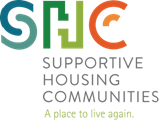 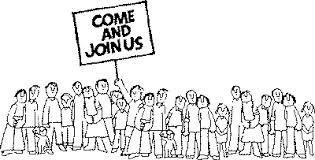 Volunteer times are flexible and must be scheduled to not overlap activities. Children age 12 and up are welcome to volunteer when accompanied by an adult. Volunteering can be scheduled Monday – Sunday from the hours of 9:00am- 9:00pm. Most volunteer projects are scheduled for 2 – 4 hours.  Art/Music Series: Provide visual arts class, music class, photography class, painting class, drawing class, book club or learning how to play a musical instrument. Volunteer must provide materials.Barber: Onsite barber, set up in community room.Birthday Celebration for Residents: Celebrate with our residents 1st Wednesday monthly from 5:00-6:00pm. Provide birthday cake and ice cream for the residents celebrating their birthdays during the month.Cleaning Project: Clean facility, sweep floors, clean windows, stairwells, elevator, community room, bathrooms, and kitchens. Major cleaning spring, fall and prior to holidays. Volunteer must provide cleaning supplies and equipment.Coffee Talk Volunteer: Meet with our residents on Fridays from 10:30 - 11:30 am to share a cup of coffee and discuss current events. Possibly provide donuts or bagels.Community Garden: Help with vegetable garden preparation, weeding, planting and mulch.Memorial Garden: Provide mulch, vegetable plants, provide garden décor such as a bird feeder or bird bath. Community Professionals: Lawyers assist with legal advice, accountant assist with basic financial advice, etc.Cooking Club or Cooking Class: Provide food for one wing, 10-12 residents. Set up in alternating resident kitchens weekly or monthly. Teach a class on healthy food preparation. Provide food, cooking utensils, disposable plates, cups, napkins and utensils.  PATH Program Inventory: Ongoing inventory accounting of in-kind donations in support of the PATH Outreach Program.Cultural Events: Provide tickets for local sporting events or theatrical events.Donation Drive: SHC has a “Wish List” of needed items. Lead a donation drive in your neighborhood, church or workplace.   Front Desk Volunteers: Greet guests, service providers and residents.Fun Activities: Provide bowling night at local bowling alley, golf outing, billiards, spades tournament or movie night.GED & Tutoring: Assist our CPCC GED teacher with classes. Provide tutoring in math or reading.   Holiday Events: Decorate the community room to reflect the holiday or season. Plan and support a holiday event.Life Skills Classes: Provide Life skills workshops, programs on resume writing, interview skills, job retention, etc. Marketing & Development: Assist the development team with creative marketing ideas. Meals or Cook Outs: (Breakfast, lunch or dinner): Provide, prepare and serve a meal and drinks for 60-200 residents.   Medical Support: Volunteer nurse or doctor to help support our residents with weekly check-ups.  Performance: Singers, musicians, magicians, etc. Set up a time to perform in the community room for our residents. Physical Fitness: Physical fitness program. (Dance class, yoga, basic exercise class, etc.)Provide Programs/Classes: Financial literacy or credit repair.Technology Classes: Basic computer skills classes, social mediaTuned In Choir Director: We are looking for a uniquely qualified volunteer with some musical background to lead our choir. Contact:Linda MillerCommunity Partnership Coordinator Linda@aplacetoliveagain.org704.593-3051                                                                                                                                                                      www.supportivehousingcommunities.org	